Загороднев Василий Иванович – командир противотанковой роты, Герой Советского Союза. 

Василий Загороднев родился в селе Лох Новобурасского района 29 декабря 1919 годав крестьянской семье. До войны жил в родном селе, где закончил девятиклассную школу, после чего работал заведующим клубом. В Красную армию был призван в1939 году, обучался в военном пехотном училище города Орджоникидзе (современный Владикавказ). С августа 1942 года сражался на Северо-Кавказском и1-м Белорусском фронтах Великой Отечественной войны, участвовал в боях за Кавказ, освобождении Крыма, Белоруссии и Польши, перенёс четыре ранения.29 июля 1944 года рота гвардии капитана Загороднева заняла плацдарм на шоссеБрест – Варшава. В результате нескольких отчаянных танковых атак противника Загороднев был дважды ранен, однако продолжал сражаться до последнего патрона. Бойцам удалось предотвратить разрыв кольца окружения до прибытия подмоги. Погибшие герои вместе со своим командиром были похоронены в братской могиле недалеко от места гибели в деревне Черновчицы. 
За боевые отличия Василий Иванович Загороднев был награжден орденом Красной Звезды и медалью "За оборону Кавказа". Звание Героя Советского Союза ему было присвоено посмертно 24 марта 1945 года за отвагу и героизм, проявленные при уничтожении вражеской группировки, окруженной в районе деревни Зачопки. Наградной лист Загороднева В.И.
Именем Загороднева названы улицы в Саратове и Бресте. В родном селе герою установлен скульптурный памятник. Также памятный стенд с барельефным портретом Загороднева установлен в Бресте на аллее "Их именами названы улицы" (проспект Машерова).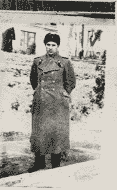 